Royal Oak Middle School PTSA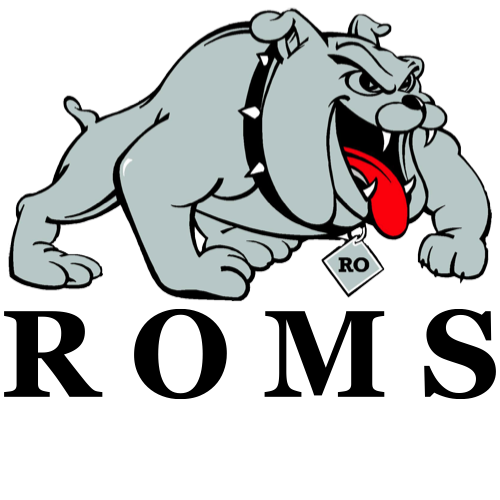 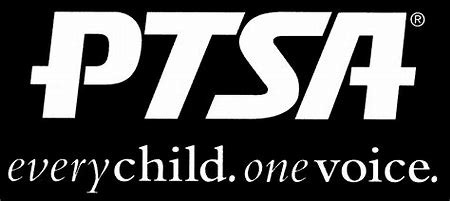 December 16, 2019Meeting Minutes***Present at meeting:  Present at meeting: Michelle Vinluan, Megan O’Shea, Jennifer Rossbach, Becky Bibbs, Rose Castilla, Kerry Derminer, Amir Johnson, Sally Gilreath, Stephanie Stevens, Patti Fritz, Sarah Garcia, Bridget Nelson, Joaquin Garcia, Elizabeth Mulheisen, Kristine Huebner, Maryanne VanHaitsma, Finnegan Rossbach, Myron Miller, Lora HoldenQuorum is met (7 members constitutes quorum)Call to OrderMeeting was called to order at 7:00 P.M.Pledge of Allegiance made by all present.Secretary’s Report – Jason Vinluan (absent)Approval of October 2019 Minutes***Jen Rossbach made a motion, Kerry Derminer seconded it.  All approved, no dissent.  Motion passed.Treasurer’s Report – Sarah GarciaSarah Garcia left copies of financials for all present to review.Sarah highlighted income and expenses for the month of October.  Payments to the Washington DC funds will be reflected in the next month’s budget.Principal’s Report – Myron MillerROMS Orchestra Concert – December 17th. NWEA Reports will be distributed in LEAP on Wednesday, December 18th.Jingle Bell Jazz – December 19th. Holiday Break – December 21st through July 5th, 2020. ROMS Holiday and Volunteer Appreciation Brunch – 7:30 am – 1 pm on Friday, December 20th in ROMS Main Office Conference Room.  All volunteers are invited – come when you can. Question was asked about funding for ROMS clubs through the school: Currently, the school does not provide clubs with funding, the PTA has a line item for funding for clubs, but it hasn’t been used widely because they need to have matching funds. Only club in the past to receive money for clubs has been Robotics through Club Sponsorship Application. Board Member’s Report - Maryanne VanHaitsmaBoard Meeting on December 12th. Heard a presentation on Early Childhood Center at their last Board Meeting.  Angela Ashburn, the new Director of ECC presented.  They are working on organization and structure of the office.  Contact ECC office if desire to know what we offer through that department.Construction:  ROHS – ongoing, Keller has a few punch list items, Oakland will be starting in spring to be finished before school starts in the fall of 2020.Next Board Meeting – January 9th. Finance and Facilities meeting will also occur on this date due to school closure over holiday break.MLK Day:  Monday, January 20th at Berkley HS.  Sign-up Genius will be coming out soon. Cultural Competency Meeting – January 7th.School of Choice – Open enrollment will be in March. President’s Report – Michelle VinluanFounder’s Day is February 3rd at Club Venetian.  Cost is $31.00 and will need to be collected by January 25th.  ROMS PTSA will pay ½ for the first 5 teachers and first 5 members (not in the executive board).  Can nominate members for awards.  ROYA Bowl-A-Thon is March 1st.  Registration is open, $500 for teams of 5.Thank you:  Mrs. Schultz, Jenni Tracy and all volunteers for providing ROMS with the Scholastic Book Fair; Tressa Orthmeyer for the Reflections Art Contest.The PTA would like to provide a memorial gift for Sarah Klaus. Will discuss with the school administration (and Student Council – see below) to determine an appropriate gift.  Membership Report – Rose Castilla543 members. Teacher Representative/Student Council Report – Kerry DerminerThank you for the food and toiletries donations and volunteers.  Care packages are done and accounted for.  They will be picked up starting on Wednesday, December 18th.  Currently, we are giving care packages to 28 families. Student Council is interested in fundraising for a memorial for Sarah Klaus. Interested in possibly planting a tree in conjunction with a plaque from the PTA. 6th grade dance – theme: black and white with metallic accents.  January 31st.  Sign-up Genius will come out when we return from break.7th grade dance – theme: neon. February 28th.8th grade breakfast – last day of school. Student Representative – Finn RossbachStudent community would like to thank the counselors for help after the passing of Sarah Klaus.  The students were happy that they were able to help the Klaus family with organizing pictures in remembrance of Sarah.Committee ReportsReflections:  ROMS received 25 entries.  They were judged and the ROMS PTSA is advancing 11 entries to the RO PTA Council.  It is likely that those will go to the State level.  All of the advancing artwork will be displayed at Founders Day.  Still planning a celebratory event. Old BusinessNoneNew BusinessCongratulations to Kris Huebner for winning a $25 gift card to St. Julian Winery. Each meeting attendee (except for Executive Board) was entered into a drawing for this prize. AdjournmentNext meeting March 16, 2020 at 7:00 pm – ROMS learning commons. No meeting in January due to MLK Day and no meeting in February due to Winter Break.  Meeting adjourned at 7:40 pm.